DSC Business Evaluation Report (BER)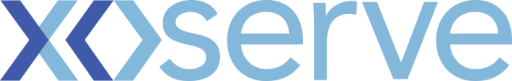 Please send completed form to: box.xoserve.portfoliooffice@xoserve.comDocument Version HistoryTemplate Version HistoryChange TitleUK Link November 21 Major Release Xoserve reference number (XRN)5289Correla Project ManagerTara RossEmail addresstara.ross@correla.comContact number0121 229 2075Target Change Management Committee date12th May 2021Section 1: In ScopeSection 1: In ScopeThis BER requests approval for funding the full delivery of this UK Link Release, which consists of 6 XRNs, and is proposed to be implemented in November 2021. The delivery cost of £1,629,532 includes the EQR cost, and a risk margin (specific per-change risks as listed below).This BER requests approval for funding the full delivery of this UK Link Release, which consists of 6 XRNs, and is proposed to be implemented in November 2021. The delivery cost of £1,629,532 includes the EQR cost, and a risk margin (specific per-change risks as listed below).Section 2: Out of ScopeSection 2: Out of ScopeAny additional changesMarket Trials - unless requested by customersChanges to Data Discovery PlatformAny additional changesMarket Trials - unless requested by customersChanges to Data Discovery PlatformSection 3: Funding required to deliver the changeSection 3: Funding required to deliver the changeThe following section outlines the proposed costs for XRN5289, including the previously agreed EQR for Design. Costs highlighted in amber are for approval.BER Costs 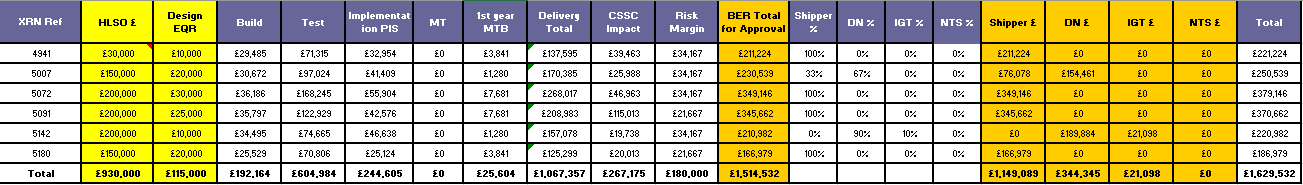 Key 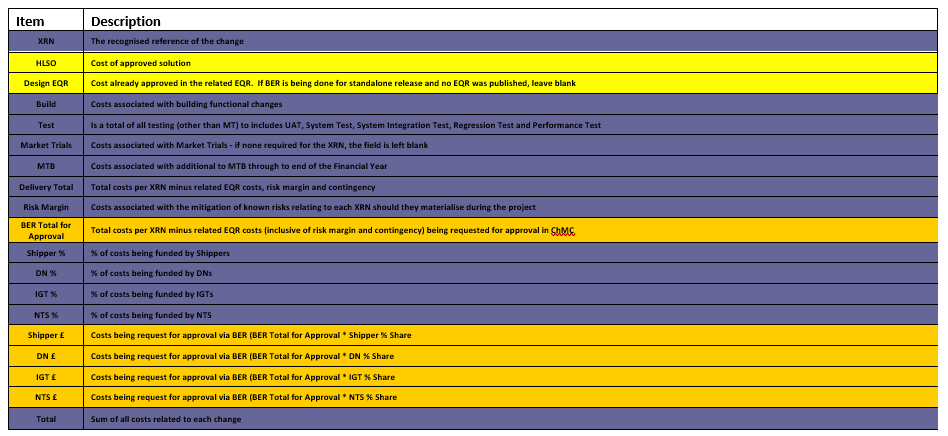 The following section outlines the proposed costs for XRN5289, including the previously agreed EQR for Design. Costs highlighted in amber are for approval.BER Costs Key Section 4: Estimated impact of the service change on service chargesSection 4: Estimated impact of the service change on service chargesImpact to ongoing costsImpact to ongoing costsSection 5: Project plan for delivery of the changeSection 5: Project plan for delivery of the change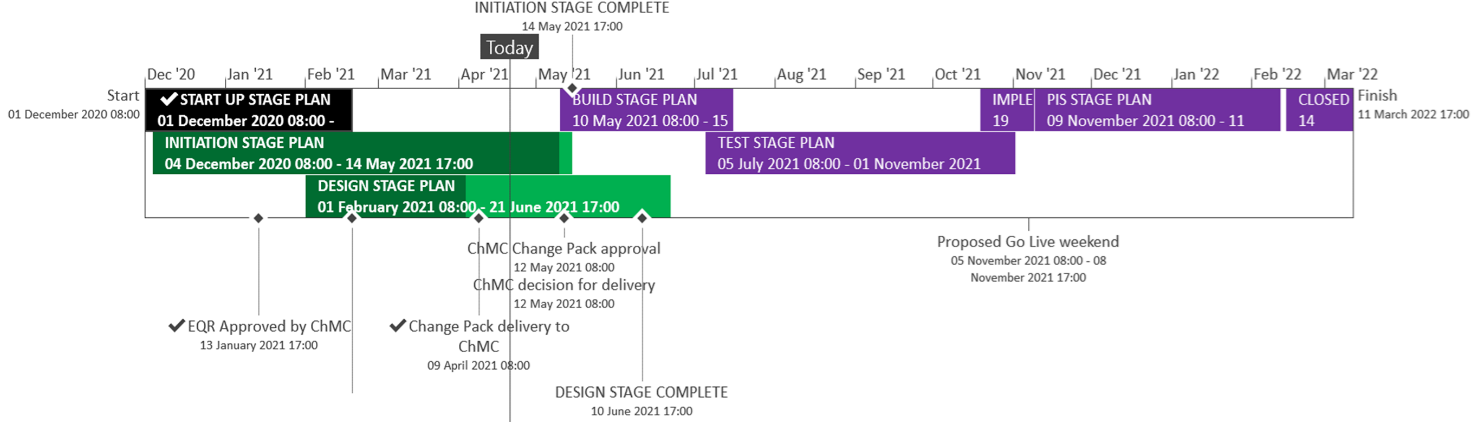 Section 6: Additional information relevant to the proposed service changeSection 6: Additional information relevant to the proposed service changeRisk Margin DetailsRisk Margin DetailsVersionStatusDateAuthor(s)Summary of Changes0.1Draft 27/04/2021Laura ChambersInitial draftVersionStatusDateAuthor(s)Summary of Changes